Календарно-тематичний план практичних занять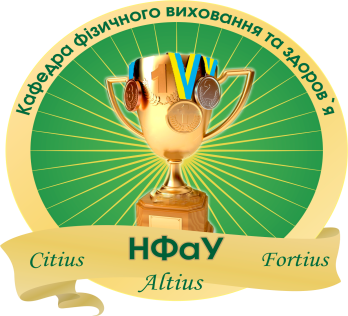 з фізичного виховання для 1курсу Міні-футболспеціальність 226 Фармація, промислова фармація для іноземних студентів та студентів з країн СНД.Фарм. с.17 (0,5д.) Ін. – 01,02, 03, 04, 05, 06, 07 ,08, 09,10,11,12,13,14.осінній семестр, 2017-2018 н.р.Завідувач кафедрою фізичного вихованнята здоров’я                                                                                        В.С. Лобода№з/пНазва темиОбсяг у годинахДата проведенняБали№з/пНазва теми5,01Тема 1. Техніка безпеки. Загально-розвиваючі вправи (в русі, в парах, в трійках, в групі). Рухливі ігри з елементами футболу. 404.09-17.09.2-42Тема 2. Вивчення техніки пересування. Біг, стрибки, зупинки, повороти. Оволодіння основними засобами розвитку спритності. Естафети з елементами футболу. 418.09-0110.2-43Тема 3. Вивчення техніки зупинки м’яча. Зупинки підошвою, внутрішньою стороною стоп, підйомом, стегном, грудьми та животом.402.10-15.10.2-44Тема 4. Вивчення техніки ведення м’яча. Виконання ловлі та передачі м’яча різними способами та стоячи на місці. Оволодіння основними засобами розвитку сили за допомогою набивного м’яча.416.10-29.10.2-45Тема 5. Контроль змістовного модуля 1.230.10-05.11.12-206Тема 6. Вивчення техніки польового гравця. Техніка пересування та володіння м’ячем. 406.11-19.11.3-47Тема 7. Вивчення техніки удару по м’ячу ногою. Вивчення техніки пробивання штрафного удару.  420.11-03.12.3-48Тема 8. Вивчення техніки відбирання м’яча. Поєднання прийомів пересування з технікою володіння м’ячем.404.12-17.12.3-49Тема 9. Вивчення техніки зупинки м’яча. Зупинка м’яча підошвою, внутрішньою частиною стопи, підйомом, стегном.218.12-24.12.2-410Тема 10. Вивчення техніки зупинки м’яча. Зупинка м’яча підошвою, внутрішньою частиною стопи, підйомом, стегном.425.12-06.01.12-20Разом за модулем 1.36